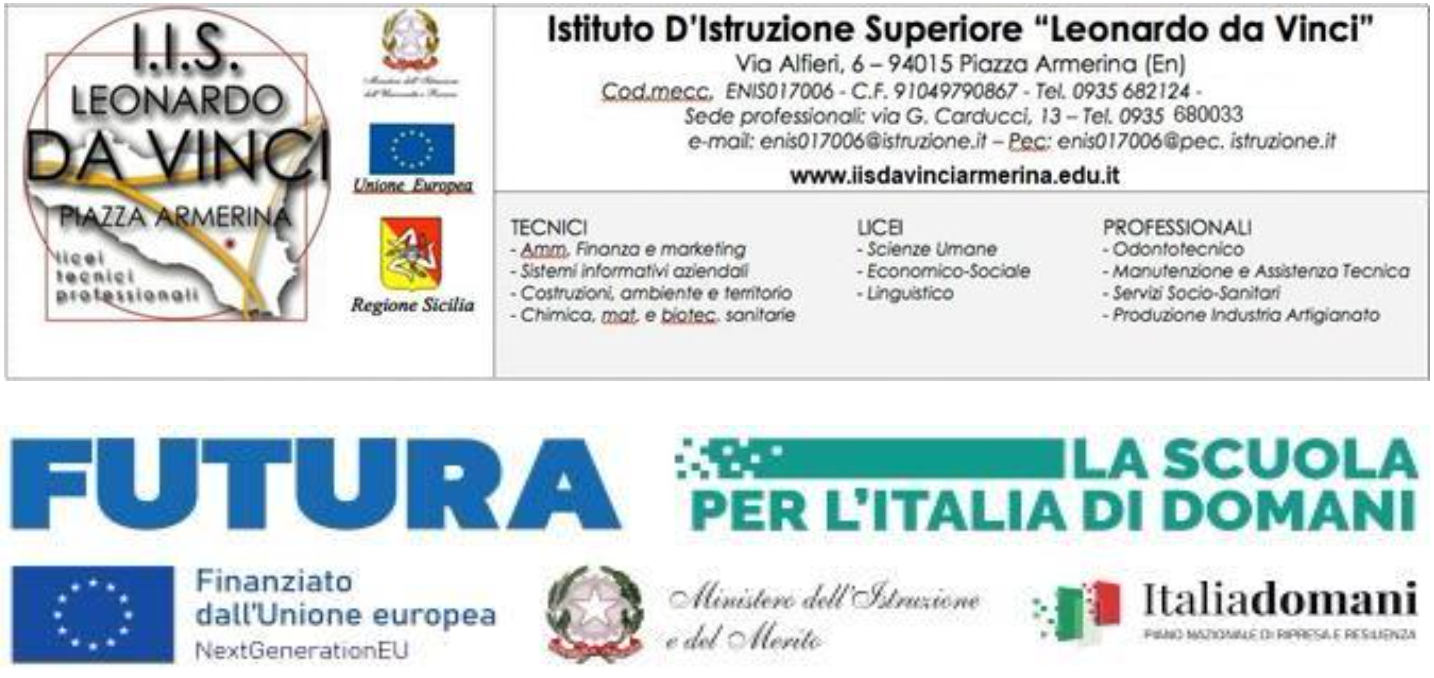 DOMANDA DI PARTECIPAZIONE STUDENTI AVVISO DI SELEZIONE PER L'ASSUNZIONE DI LAVORATORI CON CONTRATTO DI APPRENDISTATO PER IL CONSEGUIMENTO DEL DIPLOMA D’ISTRUZIONE SECONDARIA SUPERIORE Il/la sottoscritto/a _____________________________________________________________ nato/a a ______________________________________ prov _______ il ___________________ codice fiscale ____________________________ residente in ______________________________ prov _____ c.a.p. ___________ via/piazza ________________________________________ n. ___ telefono _______________cell. _________________________ e-mail ________________________________________ pec_________________________________ doc. di identità __________________ n. __________ rilasciato da: ________________________ con validità_______________ CONSAPEVOLEche le dichiarazioni mendaci e la falsità in atti comportano responsabilità penale ai sensi dell'art. 76 del D.P.R. 445/2000, nonché le conseguenze di cui all'art. 75 del D.P.R. 445/2000; CHIEDEdi partecipare alla selezione di alunni del III, IV e V anno frequentanti l'IIS "L. da Vinci" di Piazza Armerina, finalizzata all’assunzione presso azienda di settore con contratto di “Apprendistato di primo livello" e per il conseguimento contestuale del diploma di istruzione secondaria superiore di cui alla circolare n. 58 del 26/10/2023 DICHIARAdi possedere i seguenti requisiti di ammissione alla selezione:età non inferiore a 15 anni e non superiore a 25 anni;di frequentare la classe 3^ sezione ________dell’Indirizzo_____________________di frequentare la classe 4^ sezione ________dell’Indirizzo _____________________di frequentare la classe 5^ sezione ________dell’Indirizzo _____________________   e di essere correlato all’azienda __________________________________ presso cui effettuare il percorso    e di non essere correlato ad alcuna all’azienda Data ______________ FIRMA ________________________________    FIRMA DEL GENITORE/TUTORE (in caso di minore)              ________________________________ Si autorizza il trattamento dati personali ai sensi della normativa vigente. Documenti da allegare alla presente (pena esclusione dalla selezione): 1. Fotocopia di un documento di identità in corso di validità del candidato 2. Fotocopia di un documento di identità in corso di validità del genitore/tutore in caso di minore INFORMAZIONI/CURRICULUMCurriculum scolastico ________________________________________________________________________________ ________________________________________________________________________________ eventuale esperienza in attività lavorativa (anche in Alternanza scuola-lavoro) ________________________________________________________________________________ ________________________________________________________________________________ eventuali esperienze formative nell'ambiente lavorativo di riferimento (anche in Alternanza scuola-lavoro) ________________________________________________________________________________ ________________________________________________________________________________ eventuale possesso di abilitazione/patente inerente il campo di riferimento ________________________________________________________________________________ ________________________________________________________________________________ eventuale possesso di certificazione linguistica ________________________________________________________________________________ ________________________________________________________________________________ eventuale possesso di certificazione informatica ________________________________________________________________________________ ________________________________________________________________________________ altri titoli ________________________________________________________________________________ ________________________________________________________________________________ FIRMA ________________________________    FIRMA DEL GENITORE/TUTORE (in caso di minore)              ________________________________ 